Извещение № 23000009270000000015ОпубликованоВерсия 1. Актуальная, от 09.06.2023Дата создания09.06.2023 12:50 (МСК)Дата публикации09.06.2023 13:42 (МСК)Дата изменения09.06.2023 13:42 (МСК)Основные сведения об извещенииВид торговАренда и продажа земельных участков Земельный кодекс Российской Федерации Форма проведенияСообщение о предоставлении (реализации)Наименование процедурыИнформирование населения о предстоящем предоставлении в аренду земельных участков:-ориентировочной площадью 750 кв. м.,с местоположением: Архангельская обл., Котласский муниципальный округ, д. Гусиха, приблизительно в 5 метрах по направлению на север от дома № 13;-ориентировочной площадью 2100 кв. м., с местоположением: Архангельская обл., Котласский муниципальный округ, д. Кузнечиха, примыкает к южной границе земельного участка с кадастровым номером 29:07:101401:342Организатор торговКод организации2300000927ОКФС14Публично-правовое образованиеКотласский муниципальный район Архангельской областиПолное наименованиеУПРАВЛЕНИЕ ИМУЩЕСТВЕННО-ХОЗЯЙСТВЕННОГО КОМПЛЕКСА АДМИНИСТРАЦИИ КОТЛАССКОГО МУНИЦИПАЛЬНОГО ОКРУГА АРХАНГЕЛЬСКОЙ ОБЛАСТИИНН2904032049КПП290401001ОГРН1222900007010Юридический адрес165320, Архангельская область, М.О. КОТЛАССКИЙ, РП ШИПИЦЫНО, УЛ СОВЕТСКАЯ д. 53Фактический/почтовый адресобл Архангельская, г.о. Котлас, г Котлас, пл Советов, дом 9Контактное лицоПроскуряков Василий ПетровичТелефон78183721203Адрес электронной почтыuihkkotreg@yandex.ruСведения о правообладателе/инициаторе торговОрганизатор торгов является правообладателем имуществаКод организации2300000927ОКФС14Публично-правовое образованиеКотласский муниципальный район Архангельской областиПолное наименованиеУПРАВЛЕНИЕ ИМУЩЕСТВЕННО-ХОЗЯЙСТВЕННОГО КОМПЛЕКСА АДМИНИСТРАЦИИ КОТЛАССКОГО МУНИЦИПАЛЬНОГО ОКРУГА АРХАНГЕЛЬСКОЙ ОБЛАСТИИНН2904032049КПП290401001ОГРН1222900007010Юридический адрес165320, Архангельская область, М.О. КОТЛАССКИЙ, РП ШИПИЦЫНО, УЛ СОВЕТСКАЯ д. 53Фактический/почтовый адресобл Архангельская, г.о. Котлас, г Котлас, пл Советов, дом 9Информация о лотахЛот 1Право на заключение договора аренды земельного участка, расположенного по адресу: Архангельская область, Котласский муниципальный округ, д. Гусиха, приблизительно в 5 метрах по направлению на север от дома № 13Основная информацияПредмет торгов (наименование лота)Право на заключение договора аренды земельного участка, расположенного по адресу: Архангельская область, Котласский муниципальный округ, д. Гусиха, приблизительно в 5 метрах по направлению на север от дома № 13Информация о праве граждан или крестьянских (фермерских) хозяйств, заинтересованных в предоставлении земельного участка, подавать заявления о намерении участвовать в аукционе по продаже земельного участка или аукционе на право заключения договора аренды земельного участкаОписание лотаЗемельный участок, расположенный по адресу: Архангельская область, Котласский муниципальный округ, д. Гусиха, приблизительно в 5 метрах по направлению на север от дома № 13Субъект местонахождения имуществаАрхангельская областьМестонахождение имуществаобл Архангельская, м.о. Котласский, д Гусиха Архангельская область, Котласский муниципальный округ, д. Гусиха, приблизительно в 5 метрах по направлению на север от дома № 13Категория объектаЗемли населенных пунктовФорма собственностиИная собственностьЦель предоставления земельного участкаДля ведения личного подсобного хозяйства Адрес и время приема граждан для ознакомления со схемой расположения земельного участка, в соответствии с которой предстоит образовать земельный участок, если данная схема представлена на бумажном носителеОзнакомиться со схемой расположения земельного участка можно в отделе по земельным ресурсам и землеустройству Управления имущественно-хозяйственного комплекса администрации Котласского муниципального округа Архангельской области по адресу: Архангельская область, г. Котлас, пл. Советов, д.9, каб.17 в среду с 8.30 до 17.00, перерыв на обед с 12.30 до 13.30, в четверг с 8.30 до 12.30. ХарактеристикиВид разрешённого использования земельного участкаДля ведения личного подсобного хозяйства (приусадебный земельный участок) Кадастровый номер земельного участкаотсутствует Площадь земельного участка750 м2Регистрационный номер ЕГРОКН- Информация о сведениях из единых государственных реестровЕдиный государственный реестр объектов культурного наследия (памятников истории и культуры) народов Российской Федерации—Изображения лота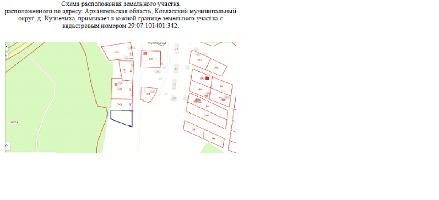 Документы лотаСхема расположения д. Гусиха.docx41.27 Кб09.06.2023Схема расположения земельного участкаЛот 2Право на заключение договора аренды земельного участка, расположенного по адресу: Архангельская область, Котласский муниципальный округ,д. Кузнечиха, примыкает к южной границе земельного участка с кадастровым номером 29:07:101401:342Основная информацияПредмет торгов (наименование лота)Право на заключение договора аренды земельного участка, расположенного по адресу: Архангельская область, Котласский муниципальный округ,д. Кузнечиха, примыкает к южной границе земельного участка с кадастровым номером 29:07:101401:342Информация о праве граждан или крестьянских (фермерских) хозяйств, заинтересованных в предоставлении земельного участка, подавать заявления о намерении участвовать в аукционе по продаже земельного участка или аукционе на право заключения договора аренды земельного участкаОписание лотаЗемельный участок, расположенный по адресу: Архангельская область, Котласский муниципальный округ, д. Кузнечиха, примыкает к южной границе земельного участка с кадастровым номером 29:07:101401:342Субъект местонахождения имуществаАрхангельская областьМестонахождение имуществаобл Архангельская, м.о. Котласский, д Кузнечиха Архангельская область, Котласский муниципальный округ, д. Кузнечиха, примыкает к южной границе земельного участка с кадастровым номером 29:07:101401:342Категория объектаЗемли населенных пунктовФорма собственностиИная собственностьЦель предоставления земельного участкаДля индивидуального жилищного строительства Адрес и время приема граждан для ознакомления со схемой расположения земельного участка, в соответствии с которой предстоит образовать земельный участок, если данная схема представлена на бумажном носителеОзнакомиться со схемой расположения земельного участка можно в отделе по земельным ресурсам и землеустройству Управления имущественно-хозяйственного комплекса администрации Котласского муниципального округа Архангельской области по адресу: Архангельская область, г. Котлас, пл. Советов, д.9, каб.17 в среду с 8.30 до 17.00, перерыв на обед с 12.30 до 13.30, в четверг с 8.30 до 12.30. ХарактеристикиВид разрешённого использования земельного участкаДля индивидуального жилищного строительства Кадастровый номер земельного участкаотсутствует Площадь земельного участка2 100 м2Регистрационный номер ЕГРОКН- Информация о сведениях из единых государственных реестровЕдиный государственный реестр объектов культурного наследия (памятников истории и культуры) народов Российской Федерации—Изображения лотаДокументы лотаСхема расположения д. Кузнечиха.docx159.20 Кб09.06.2023Схема расположения земельного участкаУсловия проведения процедурыДата и время начала приема заявлений09.06.2023 15:00 (МСК)Дата и время окончания приема заявлений09.07.2023 00:00 (МСК)Адрес и способ подачи заявленийЗаявления можно подать лично в отдел по земельным ресурсам и землеустройству Управления имущественно-хозяйственного комплекса администрации Котласского муниципального округа Архангельской области по адресу: Архангельская область, г. Котлас, пл. Советов, д.9, каб.17. Документы извещенияинформационное сообщение.docx14.51 Кб09.06.2023Иноесхема.pdf58.92 Кб09.06.2023Иное